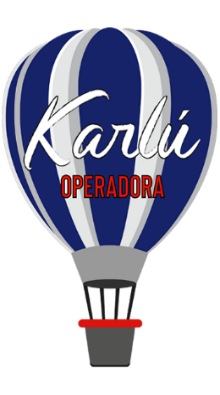 Egipto Básico “Low Cost”  3 noches de crucero + 4 noches en el CairoSalidas martes, miércoles y jueves   Día 1 El CairoLlegada al aeropuerto internacional de El Cairo. Asistencia por nuestros representantes a través deLos trámites de Inmigración, Visado y Aduanas. Traslado al hotel y alojamiento.Día 2 EL CairoDesayuno. Salida hacia Giza para visitar el Complejo Funerario formado por las Pirámides de Keops, Kefren y Micerinos (no incluida la entrada a ninguna Pirámide), faraones de la IV dinastía, y la Esfinge de Kefren (no incluida la entrada a ninguna Pirámide). Regreso a El Cairo. Alojamiento.Día 3 Assuan (Crucero)A la hora indicada traslado al aeropuerto, y salida en avión con destino a Assuan. Recepción, traslado yembarque en el buque para realizar el crucero por el Nilo de 3 noches. Cena y alojamiento a bordo.Día 4 Assuan/ Kom-Ombo/ Edfu (Crucero)Navegación por el Nilo a bordo de una típica faluca, desde donde se podrá admirar el Mausoleo de AghaKhan. Almuerzo. También se visitarán las canteras de granito rojo, donde se encuentra el obelisco inacabado  y la Gran Presa de Assuan, monumental obra de ingeniería construida para controlar las inundaciones de las riberas del Nilo (Para aquellos pasajeros que contraten opcionalmente la Excursión a Abu Simbel, a la hora indicada – aproximadamente a las 03:30 hs de la mañana.Navegación hacia Kom-Ombo donde se visitará el Templo dedicado al dios cocodrilo Sobek y a la Diosa Haroedis y se verá un nilómetro, utilizado por los antiguos egipcios para medir el nivel de las aguas de este río. Continuación del crucero hacia Edfu. Cena y alojamiento a bordo.Día 5 Edfu  /Esna / Luxor (Crucero)En Edfu, visita al Templo dedicado al Dios Horus, perfectamente conservado. Navegación hacia Esna. Pararealizar el cruce de la esclusa de Esna, los barcos se organizan en turnos. Navegación hacia Luxor.Almuerzo, cena y alojamiento a bordo.Día 6 Luxor (Necrópolis de Tebas, Karnak y Luxor) / El CairoDesayuno y desembarque. Por la mañana, OPCIONALMENTE se cruza el Nilo hasta la orilla oeste paravisitar la necrópolis de Tebas: el Valle de los Reyes , donde fueron enterrados los faraones de las dinastíasXVII a la XX, sus esposas y los príncipes de sangre real, en tumbas excavadas en la roca de lasmontañas. Se visitan el Templo Funerario de Ramses III, el Templo de la Reina Hatshepsut en Deir Al Bahari  y los Colosos de Memnón. Después, visita incluida al Templo de Luxor, dedicado a Amon-Ra, Mut y Khonsu y al Templo de Karnak, inmenso complejo monumental. A la hora indicada, traslado al aeropuerto. Salida en avión con destino a El Cairo. Recepción y traslado al hotel. Alojamiento.Día 7 El CairoDía libre. Alojamiento.Día 8 El CairoDesayuno y a la hora prevista, traslado al aeropuerto de Cairo para salir a su siguiente destino asistidos porNuestro personal en los trámites de embarque, facturación, aduanas y control de pasaportes.Costo por persona en dólares americanosOpción 1Opción 2Opción 3Incluye4 noches en El Cairo en régimen de alojamiento y desayuno.3 noches crucero por el Nilo en régimen de pensión completaMedio día visitas a las Pirámides de Guizah (no incluye la entrada a ninguna Pirámide), Esfinge, YValle de Kefren sin almuerzoTodos los traslados en el Cairo, Luxor, y Assuan en vehículos.Las visitas del crucero (Los templos de Karnak y Luxor, Edfu, Komombo, Alta presa, obeliscoInacabado y falucas).Guía de Habla hispana en el Cairo y otro durante el cruceroNo IncluyeVuelos internacionales y localesVisado de entrada a Egipto $45 usdBebidasPropinas: PP 40 $ (se facturaran o se pagan en destino)Cualquier otro servicio q no esté especificado como incluidoExcursiones opcionalesNotas:Para reservaciones, se requiere copia del pasaporte con vigencia mínima de 6 meses después de su regresoLos documentos como pasaporte, visas, vacunas o cualquier otro requisito que solicite el país visitado, son responsabilidad del pasajero.Las cotizaciones están sujetas a cambio al momento de confirmar los servicios por escrito.Los traslados regulares cuentan con horario preestablecido, sujetos a cambios sin previo aviso. Cualquier servicio NO utilizado, NO APLICA para reembolso.Tarifas sujetas a cambio y disponibilidad al momento de confirmar serviciosTarifa aplica para pago con transferencia bancaria o cheque Pagos con tarjeta de crédito visa o mc aplica cargo bancario de 3.5%El tipo de cambio se aplica el día que se realiza el pagoVigencia 03 enero 2022Fechas de Salida Fechas de Salida  Doble TripleSencillo04 ene 21 - 15 sep 2104 ene 21 - 15 sep 21 $393  $374  $51316 sep 21 – 22 dic 2116 sep 21 – 22 dic 21 $444  $425  $58828 mar 21 – 12 abr 2123  dic 21 – 03 ene 2228 mar 21 – 12 abr 2123  dic 21 – 03 ene 22 $656  $637  $931Hoteles previstosHoteles previstosHoteles previstosHoteles previstosHoteles previstosCairoOasis Pirámides Oasis Pirámides Oasis Pirámides Oasis Pirámides CruceroMS Nile Shams o similaresMS Nile Shams o similaresMS Nile Shams o similaresMS Nile Shams o similaresFechas de Salida Fechas de Salida  Doble TripleSencillo04 ene 21 - 15 sep 2104 ene 21 - 15 sep 21 $425  $406    $55616 sep 21 – 22 dic 2116 sep 21 – 22 dic 21 $556  $538    $74928 mar 21 – 12 abr 2123  dic 21 – 03 ene 2228 mar 21 – 12 abr 2123  dic 21 – 03 ene 22 $706  $688 $1,000Hoteles previstosHoteles previstosHoteles previstosHoteles previstosHoteles previstosCairoBarceló Pirámides Barceló Pirámides Barceló Pirámides Barceló Pirámides CruceroMS Nile Dolphin o similaresMS Nile Dolphin o similaresMS Nile Dolphin o similaresMS Nile Dolphin o similaresFechas de Salida Fechas de Salida  Doble TripleSencillo04 ene 21 - 15 sep 2104 ene 21 - 15 sep 21   $487   $469     $65616 sep 21 – 22 dic 2116 sep 21 – 22 dic 21   $588   $569     $86228 mar 21 – 12 abr 2123  dic 21 – 03 ene 2228 mar 21 – 12 abr 2123  dic 21 – 03 ene 22   $750   $731  $1,075Hoteles previstosHoteles previstosHoteles previstosHoteles previstosHoteles previstosCairoCairo Pirámides/Ramses Hilton Cairo Pirámides/Ramses Hilton Cairo Pirámides/Ramses Hilton Cairo Pirámides/Ramses Hilton CruceroMS Tuya o MS Grand Princess o similaresMS Tuya o MS Grand Princess o similaresMS Tuya o MS Grand Princess o similaresMS Tuya o MS Grand Princess o similares